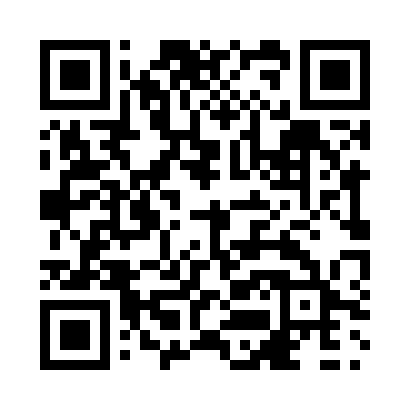 Prayer times for Black Horse, Ontario, CanadaWed 1 May 2024 - Fri 31 May 2024High Latitude Method: Angle Based RulePrayer Calculation Method: Islamic Society of North AmericaAsar Calculation Method: HanafiPrayer times provided by https://www.salahtimes.comDateDayFajrSunriseDhuhrAsrMaghribIsha1Wed4:386:101:166:168:239:552Thu4:366:091:166:168:249:573Fri4:346:071:166:178:269:594Sat4:336:061:166:188:2710:005Sun4:316:051:166:188:2810:026Mon4:296:031:166:198:2910:047Tue4:276:021:166:208:3010:058Wed4:256:011:166:208:3110:079Thu4:245:591:166:218:3210:0910Fri4:225:581:166:228:3410:1011Sat4:205:571:166:228:3510:1212Sun4:185:561:166:238:3610:1413Mon4:175:551:166:248:3710:1514Tue4:155:541:166:248:3810:1715Wed4:145:531:166:258:3910:1916Thu4:125:521:166:268:4010:2017Fri4:105:511:166:268:4110:2218Sat4:095:501:166:278:4210:2319Sun4:075:491:166:288:4310:2520Mon4:065:481:166:288:4510:2621Tue4:055:471:166:298:4610:2822Wed4:035:461:166:298:4710:3023Thu4:025:451:166:308:4810:3124Fri4:015:441:166:318:4910:3325Sat3:595:441:166:318:4910:3426Sun3:585:431:166:328:5010:3527Mon3:575:421:176:328:5110:3728Tue3:565:411:176:338:5210:3829Wed3:555:411:176:338:5310:3930Thu3:545:401:176:348:5410:4131Fri3:535:401:176:348:5510:42